Presseinformation»Tatort Bodensee: Der Fall Winterbergs« von Martin Oesch und Ralph WeibelMeßkirch, März 2021Bier, Blut, Bodensee
Der neue Bodensee-Krimi der Ostschweizer Autoren Martin Oesch und Ralph WeibelBekannte oder wohlhabende Persönlichkeiten sind es gewohnt, im Rampenlicht zu stehen. Geraten sie aber mit der Justiz in Konflikt, ist der gesellschaftliche Absturz vorprogrammiert. Die Medien treiben diesen Prozess mit ihrer Berichterstattung noch zusätzlich voran. Wie hoch die Fallhöhe sein kann, zeigen die Ostschweizer Autoren Martin Oesch und Ralph Weibel in ihrem neuen Krimi »Tatort Bodensee: Der Fall Winterbergs«. Darin gerät der Brauereipatron Robert Winterberg unter Mordverdacht. Er soll die Kunstkuratorin Amélie Cohen ermordet haben. Der Kreuzlinger Kommissar Hutter und seine Praktikantin Lisa Lehmann sind fest von seiner Schuld überzeugt. Doch die Ermittlungen gegen den unbeliebten Brauereibesitzer werden durch rätselhafte Vorkommnisse und einen weiteren Toten durchkreuzt. Erst ein entscheidendes Detail aus der Familiengeschichte der Winterbergs bringt die Wende. Gekonnt betten die Autoren die atmosphärische Kulisse des Bodensees in einen packenden Plot ein, in dem Vorverurteilung eine zentrale Rolle spielt.Zum BuchAm malerischen Bodensee lebt Robert Winterberg im Luxus und genießt das Leben als respektabler Patron einer Bierbrauerei. Doch als die Kuratorin Amélie Cohen erschlagen aufgefunden wird, gerät er ins Visier der Justiz. Die lokale Presse stürzt sich auf den gefallenen Helden und seziert ihn genüsslich. Statt auf der großen Bühne steht Winterberg bis zu den Knien im Morast. Und mit ihm werden in der kriminalistischen Farce um Gier, Macht und Liebe immer mehr unbescholtene Menschen in den Dreck gezogen.Die AutorenMartin Oesch, Jahrgang 1962, ist von Beruf Radio-Journalist. Er leitete während vieler Jahre das Programm eines der erfolgreichsten Privatradios der Schweiz, des Ostschweizer Senders FM1. 2018 gab er die Leitungsfunktionen ab und reduzierte sein Pensum um mehr Zeit zum Schreiben zu finden.Ralph Weibel, Jahrgang 1968, arbeitet beim Schweizer Satire-Magazin »Nebelspalter«. Zuvor war er im tagesaktuellen Journalismus tätig: beim Radiosender FM1 und beim St.Galler Tagblatt. Seit 2008 erschienen sechs Kolumnensammlungen von ihm. Daneben ist er als Poetry Slammer und – zusammen mit dem Liedermacher Christian Weiss – auf Kabarettbühnen unterwegs.Tatort Bodensee: Der Fall WinterbergsMartin Oesch und Ralph Weibel311 SeitenEUR 14,00 [D] / CHF 20,90 [CH]ISBN 978-3-8392-2869-2Erscheinungstermin: 10. März 2021Kontaktadresse: Gmeiner-Verlag GmbH Petra AsprionIm Ehnried 588605 MeßkirchTelefon: 07575/2095-153Fax: 07575/2095-29petra.asprion@gmeiner-verlag.dewww.gmeiner-verlag.deCover und Autorenfoto zum Download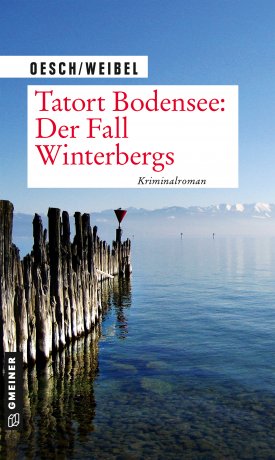 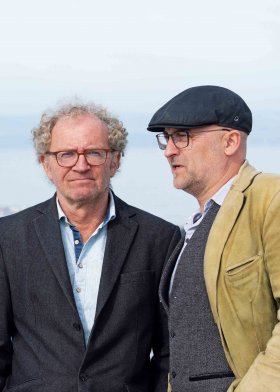 				© Nicole Berger, v.l. Martin Oesch, Ralph WeibelAnforderung von Rezensionsexemplaren:Martin Oesch und Ralph Weibel »Tatort Bodensee: Der Fall Winterbergs«ISBN 978-3-8392-2869-2Absender:RedaktionAnsprechpartnerStraßeLand-PLZ OrtTelefon / TelefaxE-Mail